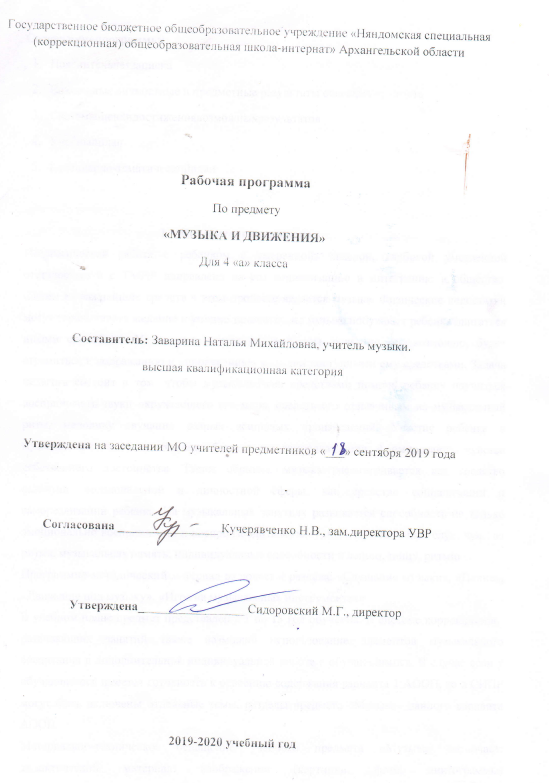 Содержание программы:Пояснительная запискаВозможные личностные и предметные результаты освоения предметаСистема оценки достижения возможных результатовУчебный планКалендарно-тематический планПояснительная записка.Целью музыкального воспитания является: создание условий для овладения учащимися музыкальной культурой, развитие музыкальности учащихся. Под музыкальностью подразумеваются умения и навыки, необходимые для музыкальной деятельности. Это умение слушать музыку, слухоречевое координирование, точность  интонирования,  умение чувствовать характер музыки и адекватно реагировать на музыкальные переживания, воплощённые в ней, умение различать такие средства музыкальной выразительности, как ритм, темп, динамические оттенки, ладогармонические особенности, исполнительскиенавыки.Исходя из целей музыкального воспитания, выделяется комплекс задач, стоящих перед преподавателем на уроках музыки и пения.Задачи образовательные:формировать знания о музыке с помощью изучения произведений различных жанров, а также в процессе собственной музыкально- исполнительской деятельности;формировать музыкально-эстетический словарь;формировать ориентировку в средствах музыкальной выразительности.Задачи коррекционно-развивающие:корригировать отклонения в интеллектуальном развитии; к             помочь самовыражению учащихся с ОВЗ через занятия музыкальной деятельностью;способствовать преодолению неадекватных форм поведения, снятию эмоционального напряжения;содействовать приобретению навыков искреннего, глубокого и свободного общения с окружающими;совершенствовать певческие навыки;развивать чувство ритма, речевую активность, звуковысотный слух, музыкальную память, эмоциональную отзывчивость и способность реагировать на музыку, музыкально-исполнительские навыки;активизировать творческие способности.Корригировать нарушения звукопроизносительной стороны речи   Задачи воспитательные:способствовать активному общению детей в процессе занятий, выработке навыков коммуникации, социальной адаптации, формированию нравственных качеств: патриотизма, дружелюбия, взаимовыручки и др.Общая характеристика учебногопредмета.Основной формой музыкально-эстетического воспитания являются уроки музыки. В процессе занятий у учащихся вырабатываются необходимые вокально-хоровые навыки, обеспечивающие правильность и выразительность пения. Дети получают первоначальные сведения о творчестве композиторов, различных музыкальных жанрах, учатся воспринимать музыку и исполнять на музыкальных инструментах.Предмет «Музыка» состоит из следующих разделов: «Восприятие музыки», «Хоровое пение», «Элементы музыкальной грамоты» и «Игра на музыкальных инструментах детского оркестра». В зависимости от использования различных видов музыкальной и художественной деятельности, наличия темы используются доминантные, комбинированные, тематические и комплексные типы уроков.Раздел «Восприятие музыки» включает в себя прослушивание и дальнейшее обсуждение 1-3 произведений. Наряду с известными звучат новые музыкальные сочинения.Задачи, стоящие перед детьми с умственной отсталостью в данном разделе:слушание	музыки: непосредственное   музыкальноесоучастие и мысленное прослеживание смысловых музыкальныхсвязей;развитие эмоциональной отзывчивости и реагирования на музыку развитие умения самостоятельно узнавать и называть песни по вступлению;развитие умения дифференцировать различные части песни: вступление, запев, припев, проигрыш,окончание;развитие умения определять разнообразные по форме и характеру музыкальные произведения: марш, танец, песня – весёлая, грустная, спокойная;знакомство с музыкальными инструментами и их звучанием: баян, гитара,труба;развитие умения передачи словами внутреннего содержания музыкальныхсочинений;различногохарактера;Формирование певческих навыков, вокально-хоровой культуры являются основными видами деятельности в разделе «Хоровое пение». Во время одного урока обычно исполняется 1-3 песни. Продолжая работу над одним произведением, класс знакомится с другим и заканчивает изучение третьего.Коррекционно-направленная вокально-хоровая работа предполагает:обучение певческой установки;формирование вокальных навыков (работа над напевным звучанием  на основе элементарного овладения певческим дыханием, развитие умения брать дыхание перед началом музыкальной фразы, обработка навыков экономного выхода, удерживания дыхания на более длинных фразах; формирование естественности звукообразования, правильной артикуляции);развитие музыкального слуха и особого его проявления-слуха вокального (развитие умения напевного звучания при точном интонировании мотива,активизация внимания к единой правильной интонации);развитие слухового внимания и чувства ритма на специальных ритмических упражнениях;развитие умения петь лѐгким звуком песни подвижного характера и плавно – песни напевного характера;пение в унисон,  выразительно-эмоциональное  исполнение выученных песен с простейшими элементами динамических оттенков;развитие умения слушать вступление и правильно начинать пение вместе с педагогом и без него, прислушиваться к пению развитие	понимания	содержания	песни	на	основе	характера	еѐ мелодии (весѐлого, грустного, спокойного) и текста;получение эстетического наслаждения от собственного пения.Объѐм материала для раздела «Элементы музыкальной грамоты» сводится к минимуму из-за ограниченных возможностей детей с умственной отсталостью:различение	характера	музыкального	произведения:	весѐлый, грустный, спокойный;распознавание динамических оттенков музыкальных произведений (громко, тихо)различение на слух музыкального темпа (быстро, медленно);          различение частей песни (вступление, запев, припев, проигрыш). одноклассников;Раздел «Игра на музыкальных инструментах детского оркестра»включает:обучение детей игре на ударно-шумовых инструментах (маракасы, румба, бубен, треугольник, металлофон);применение	ударно-шумовых	инструментов,	сопровождающих звучание детских голосов;воспроизведение по подражанию взрослому ритмических рисунков песенок и попевок;коллективное музицирование. Программа предусматривает:достижение планируемых результатов всеми обучающимися;использование	в	образовательном	процессе	современных образовательных технологий деятельностного типа;возможность эффективной самостоятельной работы обучающихся через организацию общественно-полезной деятельности, в том числе социальной практики и дополнительного образования, с использованием возможностей образовательного учреждения.Возможные личностные и предметные результаты освоения учебного предмета «Музыка»Достижение личностных и предметных результатов освоения программы учебного предмета «Музыка» обучающимися происходит в процессе активного восприятия и обсуждения музыки, освоения основ музыкальной грамоты, собственного опыта музыкально-творческой деятельности  обучающихся: хорового  пения  и  игры  на     элементарных музыкальных инструментах, пластическом интонировании, подготовке музыкально-театрализованных представлений.Личностные	результаты	освоения	образовательной	программы учебного предмета «Музыка»:умение ориентироваться в пространстве музыкального зала;умение попросить о помощи в случае затруднения;наличие любознательности инаблюдательности;-развитие этических чувств, доброжелательности и эмоционально- нравственной отзывчивости, понимания и сопереживания чувствам других людей;знание правил поведения в разных социальных ситуациях с людьми разного возраста истатуса;- умение передавать свои впечатления и быть понятым другим человеком;понимание предназначения окружающих в музыкальном зале предметов;наличие стремления участвовать в школьных праздниках.Предметные результаты: Учащиеся должны знать:характер и содержание музыкальных произведений;музыкальные инструменты и их звучание (труба, баян, гитара);элементарные средства музыкальной выразительности (динамика, темп).Учащиеся должны уметь:петь с инструментальным сопровождением и без него (с помощью педагога);выразительно и достаточно эмоционально исполнять выученные песни с простейшими элементами динамическихоттенков;одновременно начинать и заканчивать песню: не отставать и не опережать друг друга, петь дружно, слаженно, прислушиваться друг к другу;правильно формировать при пении гласные звуки и отчѐтливо произносить согласные звуки в конце и середине слов;правильно передавать мелодию в диапазоне ре1 –си1;различать вступление, запев, припев, проигрыш, окончание в песне;различать песню, танец,марш;передавать	ритмический	рисунок	попевок	(хлопками,	на металлофоне, голосом);определять разнообразные по содержанию и характеру музыкальные произведения (весѐлые, грустные и спокойные).Программа	определяет	два	уровня	овладения	предметными результатами: минимальный и достаточный.Достаточный	уровень	овладения	предметных	результатов	не являетсяобязательным для всех обучающихся. Минимальный уровень является обязательным для всех обучающихся с умственной отсталостью.Система оценки достижения возможных результатов освоения адаптированной основной образовательной программы обучающимися с умственной отсталостьюОценка достижений производится путем фиксации фактической способности к выполнению действия или операции, обозначенной в качестве возможного результата личностного развития по следующей шкале:– не выполняет, помощь не принимает.– выполняет совместно с педагогом при значительной тактильной помощи.– выполняет совместно с педагогом с незначительной тактильной помощью или после частичного выполнения педагогом.– выполняет самостоятельно по подражанию, показу, образцу.–	выполняет	самостоятельно	по	словесной	пооперационной инструкции.– выполняет самостоятельно по вербальному заданию.На основании сравнения показателей текущей и предыдущей оценки делается вывод о динамике развития жизненной компетенции обучающегося с УО за год по каждому показателю по следующей шкале:– отсутствие динамики или регресс.– динамика в освоении минимум одной операции, действия. 2 – минимальная динамика.– средняя динамика.– выраженная динамика.– полное освоение действия.Оценка достижений предметных результатов по практической (что умеет) составляющей производится путем фиксации фактической способности к выполнению учебного действия, обозначенного в качестве возможного предметного результата по следующей шкале:– не выполняет, помощь не принимает.– выполняет совместно с педагогом при значительной тактильной помощи.– выполняет совместно с педагогом с незначительной тактильной помощью или после частичного выполнения педагогом.– выполняет самостоятельно по подражанию, показу, образцу.–	выполняет	самостоятельно	по	словесной	по операционной инструкции.– выполняет самостоятельно по вербальному заданию.Оценка достижений предметных результатов по знаниевой (что знает) составляющей производится путем фиксации фактической способности к воспроизведению (в т.ч. и невербальному) знания, обозначенного в качестве возможного предметного результата по следующей шкале:– не воспроизводит при максимальном объеме помощи.– воспроизводит по наглядным опорам со значительными ошибками и пробелами.– воспроизводит по наглядным опорам с незначительными ошибками. 3 – воспроизводит по подсказке с незначительными ошибками.4 – воспроизводит по наглядным опорам или подсказкам без ошибок. 5 – воспроизводит самостоятельно без ошибок по вопросу.На основании сравнения показателей за четверть текущей и предыдущей оценки делается вывод о динамике усвоения АООП каждым обучающимся с УО по каждому показателю по следующей шкале:– отсутствие динамики или регресс.– динамика в освоении минимум одной операции, действия. 2 – минимальная динамика.– средняя динамика.– выраженная динамика.– полное освоение действия. Учебный план.Предмет «Музыка» входит в обязательную часть адаптированной основной образовательной программы для обучающихся с умственной отсталостью. Программа «Музыки» реализуется через урочную деятельность в соответствии с санитарно-эпидемиологическими правилами и нормами.2 часа в неделю, 68 часов в  год.Минимальный уровеньДостаточный уровеньЭмоциональное осознание восприятия музыкиовладение элементами музыкальной культуры, в процессе формирования интереса к музыкальному искусству и музыкальной деятельности;Владение элементарными певческими умениями и навыками (выработка унисона, кантилены, спокойного певческого дыхания);умение воспринимать музыкальные произведения с ярко выраженным жизненным содержанием, определение их характера и настроения;Способность к эмоциональному отклику во время слушания музыкальных произведений и на музыку разных жанров;понимание роли музыки в жизни человека;Овладение навыками элементарного музицирования на простейших инструментах (ударно-шумовыхэмоциональное осознанное восприятие музыки, как в процессе активной музыкальной деятельности, так и во время слушания музыкальных произведений;Умение определять некоторые виды музыки, звучание некоторых музыкальных инструментов;владение певческими умениями и навыками (выработка унисона, кантилены, спокойного певческого дыхания),  выразительное исполнение песен;Умение откликаться	на музыку с помощью простейших движений и пластического интонирования;способность к эмоциональному отклику на музыку разных жанров;).владение навыками выражения своего отношения к музыке в слове (эмоциональный словарь), пластике, жесте, мимике;умение определять виды музыки, звучание различных музыкальных инструментов (баян, гитара, балалайка, труба,  скрипка);ПредметКлассЧасов в неделюIчетвертьIIчетвертьIполугIIIчетвертьVIчетвертьIIполугГодМузыка4 а218163418163468